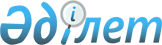 Об утверждении Правил взаимодействия органов налоговой службы и органов исполнительного производства
					
			Утративший силу
			
			
		
					Совместный приказ Министра финансов Республики Казахстан от 30 декабря 2008 года № 631 и Председателя Комитета по судебному администрированию при Верховном Суде Республики Казахстан от 30 декабря 2008 года № 823-п. Зарегистрирован в Министерстве юстиции Республики Казахстан 30 декабря 2008 года № 5447. Утратил силу приказом Министра финансов Республики Казахстан от 25 июля 2013 года № 365

      Сноска. Утратил силу приказом Министра финансов РК от 25.07.2013 № 365.      В соответствии с подпунктом 3) пункта 3 статьи 557 Кодекса Республики Казахстан от 10 декабря 2008 года «О налогах и других обязательных платежах в бюджет» (Налоговый кодекс), в целях эффективного взаимодействия органов налоговой службы и органов исполнительного производства ПРИКАЗЫВАЕМ: 



      1. Утвердить прилагаемые Правила взаимодействия органов налоговой службы и органов исполнительного производства. 



      2. Налоговому комитету Министерства финансов Республики Казахстан (Ергожин Д.Е.) обеспечить государственную регистрацию настоящего приказа в Министерстве юстиции Республики Казахстан. 



      3. Настоящий приказ вводится в действие со дня первого официального опубликования и распространяется на отношения, возникающие с 1 января 2009 года.        Министр финансов 

       Республики Казахстан                         Б.Б. Жамишев        Председатель 

      Комитета по судебному 

      администрированию 

      при Верховном Суде 

      Республики Казахстан                       И.К. Елекеев 

Утверждены                     

совместным приказом            

Министра финансов              

Республики Казахстан           

от 30 декабря 2008 года № 631  

и Председателя Комитета        

по судебному администрированию 

при Верховном Суде             

Республики Казахстан           

от 30 декабря 2008 года № 823-п  

Правила взаимодействия органов налоговой службы 

и органов исполнительного производства 

      1. Настоящие Правила устанавливают порядок взаимодействия органов налоговой службы и органов исполнительного производства, разработаны в соответствии с Кодексом Республики Казахстан от 10 декабря 2008 года «О налогах и других обязательных платежах в бюджет» (Налоговый кодекс), Законом Республики Казахстан от 30 июня 1998 года «Об исполнительном производстве и статусе судебных исполнителей». 



      2. Органы исполнительного производства при исполнении исполнительных документов с санкции суда, а по исполнительным документам, выписанным на основании вступивших в законную силу судебных актов, без санкции суда направляют запросы в органы налоговой службы о получении следующих сведений о налогоплательщике: 



      1) по физическим лицам: 

      регистрационный номер налогоплательщика, идентификационный номер (при его наличии); 

      место жительства; 

      регистрация в качестве учредителя, руководителя юридического лица; 



      2) по индивидуальным предпринимателям, юридическим лицам: 

      полное наименование; 

      регистрационный номер налогоплательщика, идентификационный номер (при его наличии); 

      юридический адрес; 

      учредители, руководители; 

      банковские счета; 

      банковские реквизиты; 

      информация о статусе налогоплательщика (действует, бездействует). 



      3. Запрос органов исполнительного производства подлежит исполнению органами налоговой службы в порядке, установленном законодательством Республики Казахстан. 

      Запрос и ответ подписывается первым руководителем уполномоченных органов или лица, его замещающего, в территориальных органах начальником или лицом, его замещающим. 



      4. Обмен информацией, предусмотренной пунктом 2, осуществляется в электронном виде и (или) на бумажном носителе. 
					© 2012. РГП на ПХВ «Институт законодательства и правовой информации Республики Казахстан» Министерства юстиции Республики Казахстан
				